Some special FunctionsDate Modified:  	Wednesday, 23 August 2017 13:27:30Today is: 	 	Sunday, 27 August 2017 23:16:15Number Formatting:		Currency:	Number:	Test: 	QuantityItemDescription*Unit PriceTotal PriceOther FAFANon Taxable50.00CDsCD/RW$1.25$62.50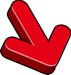 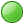 50.00$62.50QuantityItemDescription*Unit PriceTotal PriceOther FAFATaxable50.00EnvelopesBusiness with Window$0.25$12.50100.00BooksSome Books$10.00$1,000.00150.00$1,012.50Subtotal$1,075.00Taxable Subtotal$1,012.50$1,012.50Sales Tax$0.00(Sales Tax Rate:   … 0%)  (Sales Tax Rate:   … 0%)  (Sales Tax Rate:   … 0%)  Total$1,075.00One Thousand Seventy Five Dollars and No CentsOne Thousand Seventy Five Dollars and No CentsOne Thousand Seventy Five Dollars and No CentsOne Thousand Seventy Five Dollars and No CentsOne Thousand Seventy Five Dollars and No CentsEnter this order in accordance with the prices, terms, delivery method and specification listed above.Please notify us immediately if you are unable to ship as specified.Send all correspondence to Juiced Technologies, Inc. at the address below.Enter this order in accordance with the prices, terms, delivery method and specification listed above.Please notify us immediately if you are unable to ship as specified.Send all correspondence to Juiced Technologies, Inc. at the address below.	8/27/2017	8/27/2017	8/27/2017Authorized By                                          DateAuthorized By                                          DateAuthorized By                                          Date